Негосударственное образовательное учреждение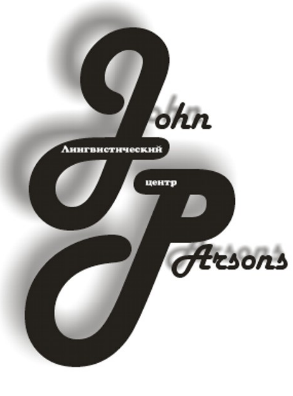 Дополнительного Образования Лингвистический Центр «Джон Парсонс»445037 г.Тольятти , Новый проезд, 8 , офис  309тел. 8(8482) 47-11-54, johnparsons.ru,, johnparsons@mail.ru говорите на многих языках!Директору НОУ ДО ЛЦ «Джон Парсонс» Шангиной Н.А. От _____________________________                                                                                                                                        ( ФИО) ЗаявлениеПрошу произвести перерасчет за пропущенное занятие ( дата) _______________________По __________________________ _____________( языку)  Причина пропуска занятия__________________________________________________________________________________________________________________________________________________Прилагаю ( справку, копию командировочного удостоверения, другое)  Дата Подпись